Cellular Respiration: Photosynthesis 3 Parts:________________________________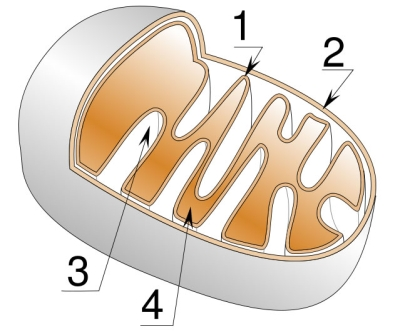 ______________________________________________________________What’s happening to carbon?Main FunctionVisualIn          Out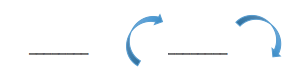 2 Parts:________________________________________________________________________________________________________________________________________________________________________________________________Sub Parts:  Main functionVisual